Prescribing Tip No. 180 Date: 20th October 2017 Guidance on the prescribing of Oral Nutritional Supplements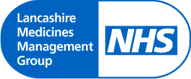 The Lancashire Medicines Management Group (LMMG) has recently issued guidance on the Use of Oral Nutritional Supplements in Primary Care.The guidance: promotes a food first approach to the management of patients; highlights the purpose of oral nutritional supplementation (ONS) as a supplement to food intake, not as a replacement for it; recognises that the availability of ONS does not remove the need to manage the underlying condition responsible for the patient’s poor appetite. Included within the guidance are:criteria for referral of patients to dietetics;links via the Bapen website to a MUST score template;a decision aid supporting the appropriate use of ONS by primary care practitioners andguidance on the stepping down and stopping of ONS when treatment goals have been achieved.In addition, a formulary for use across Greater Preston and Chorley & South Ribble CCGs of preferred ONS has been developed with local dietetic input. The formulary provides recommendations on preferred first, second and third line agents to use. A copy of the formulary will be available on the Medicines Optimisation Team site on Sharepoint. http://ccg.centrallancashire.nhs.uk/mmopt/SitePages/Home.aspxTo contact the Medicines Optimisation Team please phone 01772 214302